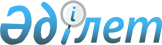 Об утверждении регионального перечня приоритетных видов спорта Атырауской областиПостановление акимата Атырауской области от 18 декабря 2019 года № 299. Зарегистрировано Департаментом юстиции Атырауской области 25 декабря 2019 года № 4548
      В соответствии со статьями 27, 37 Закона Республики Казахстан от 23 января 2001 года "О местном государственном управлении и самоуправлении в Республике Казахстан", подпунктом 20-5) пункта 1 статьи 8 Закона Республики Казахстан от 3 июля 2014 года "О физической культуре и спорте" и статьей 27 Закона Республики Казахстан от 6 апреля 2016 года "О правовых актах" акимат Атырауской области ПОСТАНОВЛЯЕТ:
      1. Утвердить региональный перечень приоритетных видов спорта Атырауской области согласно приложению к настоящему постановлению.
      2. Признать утратившим силу постановление акимата Атырауской области от 28 ноября 2017 года № 315 "Об утверждении регионального перечня приоритетных видов спорта Атырауской области" (зарегистрированное в Реестре государственной регистрации нормативных правовых актов № 3997, опубликованное 12 декабря 2017 года в эталонном контрольном банке нормативных правовых актов Республики Казахстан).
      3. Контроль за исполнением настоящего постановления возложить на первого заместителя акима Атырауской области Шапкенова С.Ж.
      4. Настоящее постановление вступает в силу со дня государственной регистрации в органах юстиции и вводится в действие по истечении десяти календарных дней после дня его первого официального опубликования. Региональный перечень приоритетных видов спорта Атырауской области
      Сноска. Приложение - в редакции постановления акимата Атырауской области от 28.03.2024 № 69 (вводится в действие по истечении десяти календарных дней после дня его первого официального опубликования).
      Разшифровка аббревиатур:
      АIGA – Аматэур Интернейшнал Греплинг Ассосейшн (Amateur International Grappling Association);
      BMX - Modified Bike X-Treme;
      GTF – Глобал таеквондо федерейшн (Global taekwon-do federation);
      ММА – Миксд мартиал артс (Мixed Martial Arts);
      UWW – Юнайтед Уолд Врестлинг (United World Wrestling);
      WKF – Уолд каратэ Федерейшн (World Кarate Federation);
					© 2012. РГП на ПХВ «Институт законодательства и правовой информации Республики Казахстан» Министерства юстиции Республики Казахстан
				
      Аким Атырауской области 

Н. Ногаев
Приложение к постановлению акимата Атырауской области от "__" _________ 2019 года № __ Утвержден
постановлением акимата
Атырауской области от 18
декабря 2019 года № 299
Наименование групп
№
Наименование не олимпийского вида спорта
Наименование летнего олимпийского вида спорта
Наименование зимнего олимпийского вида спорта
Наименование паралимпийского вида спорта
Наименование национального вида спорта
Группа "А"
1
Nomad ММА 
Таеквондо WTF
Хоккей с шайбой
Пара дзюдо 
Казакша курес
Группа "А"
2
Каратэ-до шотокан 
Дзюдо
Пара таеквондо
Традиционная стрельба из лука 
Группа "А"
3
Спортивное самбо и боевое самбо
Вольная борьба 
Пара плавание
Единоборство
Группа "А"
4
Грэпплинг UWW
Бокс 
Волейбол сидя 
Тогызкумалак 
Группа "А"
5
Кикбоксинг
Теннис
Пара настольный теннис
Асық ату 
Группа "А"
6
Джиу-джитсу
Классический волейбол
Пара пулевая стрельба 
Кокпар
Группа "А"
7
Унифайт
Баскетбол 
Пара легкая атлетика
Группа "А"
8
Муайтай 
Греко-римская борьба 
Пара пауэрлифтинг 
Группа "А"
9
Смешанные виды боевого единоборства (ММА)
Паралимпийская выездка
Группа "А"
10
Рукопашный бой
Голбол
Группа "А"
11
Шахматы
Пара стендовая стрельба 
Группа "А"
12
Каратэ (WKF)
Бочча 
Группа "А"
13
Панкратион
Группа "А"
14
Ушу
15
Пенчак Силат
16
Пожаротушение и пожароспасательный спорт
17
Киокушинкай-кан каратэ
18
Борьба на поясах 
19
Шашки
20
Таеквон-до GTF
21
Каратэ шинкиокушинкай 
22
Сурдо Греко-римская и вольная борьба 
23
Сурдо Плавание 
24
Сурдо Футбол 
25
Сурдо Армрестлинг 
26
Сурдо Таеквондо 
27
Сурдо Шахмат 
28
Сурдо Паракаратэ 
29
Шашки (непаралимпийский)
30
Тогызкумалак (непаралимпийский)
31
Танцы на колясках (непаралимпийский)
Группа "В"
1
Футзал 
Водное поло 
Фигурное катание на коньках
Байге
Группа "В"
2
Каратэ-До КҰкушинкай
Футбол
Керлинг
Аударыспак
Группа "В"
3
Kyokushin Budokai Karate - КҰкушин Будокай Каратэ
Плавание
Охота с ловчими птицами
Группа "В"
4
Грэпплинг (версия АIGA)
Настольный теннис
Группа "В"
5
Танцевальный спорт 
Художественная гимнастика
Группа "В"
6
Бодибилдинг
Легкая атлетика
Группа "В"
7
Комбат Дзю-дзюцу
Тяжелая атлетика 
Группа "В"
8
Гиревой спорт
Баскетбол 3х3
Группа "В"
9
Армрестлинг
Гандбол
Группа "В"
10
Кекушинкай каратэ
Гребля на байдарках и каноэ
Группа "В"
11
Президентское многоборье (Полиатлон)
Велосипедный спорт (шоссе)
Группа "С"
1
Бильярд
Триатлон
Жамбы ату
Группа "С"
2
Пауэрлифтинг
Стрельба из лука 
Тенге илу
Группа "С"
3
Ашихара – каратэ
Хоккей на траве
Группа "С"
4
Практическая стрельба
Стендовая стрельба
Группа "С"
5
Эстетическая групповая гимнастика
Пулевая стрельба 
Группа "С"
6
Автомотоспорт
Фехтование 
Группа "С"
7
Прыжки в воду
Группа "С"
8
Современное пятиборье
Группа "С"
9
Велосипедный мотокросс (BMX)
Группа "С"
10
Маунтинбайк WTF – Уолд теаквондо Федерейшн (World taekwondo Federation).